TODAY IS A NEW DAY...Do not let the memory of your defeats dismay you. Those defeats happened yesterday. Those mistakes, blunders, follies - the things that shame you and fill you with remorse - they are part of a day that is-gone. Today is a new day. God has given you a new twenty-four hours. The best way to put the horrors of yesterday behind us is to fill today with a new and 'better effort. Putyour trust in God and walk in the old paths (Jer. 6:16) and good things will happen. Paul said, "And we know that to them that love God all things work together for good, even to them that are called according to his purpose" (Rom. 8:28). "Brethren, I could not myself yet to have laid hold: but one thing I do, forgetting the things which are behind, and stretching forward to the things which are before, I press on toward the goal unto the prize of the high calling of God in Christ Jesus" (Phil. 3:13-14)-Quanah church of Christ, Quanah, TX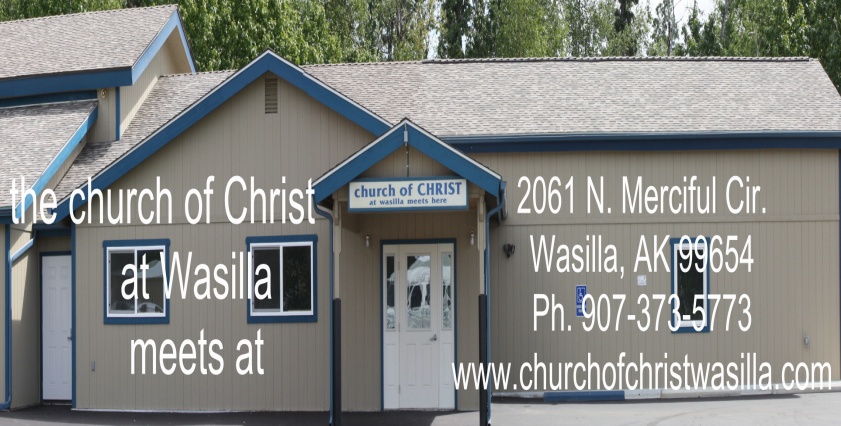 Sunday			WednesdayBible Class: 10am	           Bible Study:	   7:00 pmWorship:      11amEvening:        6pmMarch 26th, 2017Visitors Always Welcome; Members expected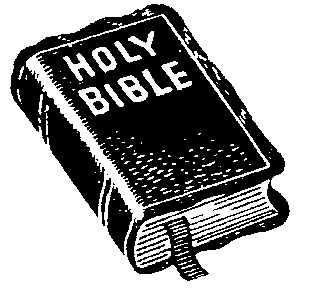 “the gospel of Christ is the power of God unto salvation” Romans 1:16God’s Plan of SalvationHear………………………….…………Romans 10:17Believe…...…………..Mark 16:16; Hebrews 11:1-6Repent………..……..Acts 2:38; II Corinthians 7:10Confess……………..Romans 10:9, 10; Mt. 10:32,33Be Baptized………………...Mark 16:16; Acts 22:16Arise & walk in newness of life…….…Romans 6:4Elders             Phone                           Email:                  Ed Maxwell:        907-373-5583  ed@churchofchristwasilla.comHans Nicholson:  907-230-2969  hnichs@gmail.com     DeaconsJoe Murdock        907-715-0089   montana2189@hotmail.comWayne Ezell        907-414-0613   nytman09@yahoo.comWHERE TO SIT IN THE CHURCHPride can be found in the most saintly of places. Pride and arrogance are not sins just for the heathen, but sadly, they are often common among “religious” folks. Some erroneously look at the church through the eyes of the corporate world with a promotion based mentality. The idea is that the longer I am in the church, the higher I climb in “the corporation.” While that may be true in the business world, it is the exact opposite among the Lord’s disciples. Matthew records an incident (20:20-28) that well illustrates this fact. The incident in our text deals with the age-old problem of “position." Firstly, consider the people (Matthew 20:20-21). Zebedee’s wife came asking that her two sons be granted positions in the Lord’s kingdom. Of course, these two sons were none other than James and John. Scripture teaches that the kingdom and the church are the same entity (Matthew 16:18-19; Colossians 1:13), so what this mother was asking was for a special place in the church for her two sons. Sadly, like many, she was looking at the church through carnal eyes instead of through spiritual eyes. The church is so often misunderstood by many who should know better. There are no human positions in the Lord’s church! Christ is the Head (Colossians 1:18), and every Christian is equally under that authoritative head. Secondly, consider the prediction (Matthew 20:22-23). The Lord’s response was certainly not what this family was expecting to hear. “...Are ye able to drink of the cup that I shall drink of, and to be baptized with the baptism that I am baptized with?” The word “cup” among the Hebrews meant a portion assigned (Psalms 16:5; 23:5), whether of pleasure or of sorrow. Yet, the idea of sorrow usually predominated (Matthew 26:39, 42; Revelation 14:10; 16:19; 18:6; Psalm 75:8; Isaiah 51:17; Jeremiah 25:15). The idea of “baptism” means an “immersion” or “overwhelming,” here referring to being overwhelmed or immersed (completely covered) in suffering and pain. We understand that both James and John experienced this as Jesus predicted (Matthew 20:23; Acts 12:2; Revelation 1:9). Thirdly we see the problem (Matthew 20:24). Pride and arrogance always causes turmoil. Although the other disciples became angry with this request, they too were guilty of the same mentality (Matthew 18:1). Fourthly, note the paradox (Matthew 20:25-27). The world’s standard for greatness is not God’s standard! In God’s view, true greatness does not consist of being president, a general, a famous athlete, winning a war or being the victor in some prestigious sport. True greatness has to do with character – not position! “Minister” literally means to raise dust by one’s hurry, and “servant” literally means to be a slave! Greatness in the world is having many servants; greatness in God’s sight is serving. Lastly, Jesus gave the paradigm (Matthew 20:28). As high and holy as Jesus is and was, He never demanded to be served. He served! Those who walk after Him must also serve (1 Peter 2:21; 1 John 2:6). If anyone deserved to be served, it surely was the Founder of the church. Each Christian is merely a servant, nothing more, nothing less. Even if we have done everything commanded for us to do, we are still “unprofitable servants” (Luke 17:10). Therefore, where should we sit in the church? The church is not about position and prestige, but it involves humility and serving. We do not climb the ladder among God’s people, but we descend to our knees and humbly serve the Lord. Where do you sit in the church? Generally, each child of God is the same (Galatians 3:27-28). Specifically, each child of God may possess differing abilities and corresponding responsibilities (1 Corinthians 12:12-27). In addition, some church members have certain responsibilities related to a particular function or a role (1 Corinthians 12:28; Ephesians 4:11-12). Yet, not even brethren occupying these roles are to distance themselves from fellow Christians through pride and arrogance (1 Peter 5:1-3). Overall, it remains that “we are brethren” (Genesis 13:8). Each Christian ought to be a servant, which when each serves, the body of Christ is spiritually coordinated and fruitful.  Rodney Nulph                          Our Family News Pray For: Cassie Douthitt. Traveling/Working: Christian Larson, Sam Carman.  Men’s Business Meeting: Today after morning service.Youth Forum: Forms for the Anchorage Youth Forum are on the bookshelf in the back.Radio Program: Listen to “Searching the Scriptures”, our weekly radio program, Sundays at 9am, on 99.7 FM. Today’s Scripture: “Let the word of Christ dwell in you richly; in all wisdom teaching and admonishing one another with psalms and hymns and spiritual songs, singing with grace in your hearts unto God.” Col. 3:16 (1901 ASV)  Today’s Proverb: “In the transgression of an evil man there is a snare; But the righteous doth sing and rejoice.”  29:6 (1901 ASV)Attendance last Sunday: 57